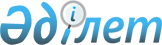 "2019-2021 жылдарға арналған Мақат және Доссор кенттерінің бюджеттері туралы"Атырау облысы Мақат аудандық мәслихатының 2019 жылғы 9 қаңтардағы № 239-VI шешімі. Атырау облысының Әділет департаментінде 2019 жылғы 11 қаңтарда № 4328 болып тіркелді.
      Қазақстан Республикасының 2008 жылғы 4 желтоқсандағы Бюджет кодексінің 9-1 бабына, "Қазақстан Республикасындағы жергілікті мемлекеттік басқару және өзін-өзі басқару туралы" Қазақстан Республикасының 2001 жылғы 23 қаңтардағы Заңының 6 бабы 1 тармағы 1) тармақшасына сәйкес және аудан әкімдігі ұсынған 2019–2021 жылдарға арналған Мақат және Доссор кенттерінің бюджеттерінің жобасын қарап, аудандық мәслихат ШЕШІМ ҚАБЫЛДАДЫ:
      1. 2019–2021 жылдарға арналған Мақат кенттінің бюджеті 1, 2 және 3-қосымшаларға сәйкес, оның iшiнде 2019 жылға келесі көлемдерде бекiтiлсiн:
      1) кірістер – 639 374 мың теңге, оның ішінде:
      салықтық түсімдер – 36 673 мың теңге;
      салықтық емес түсімдер – 69 мың теңге;
      негізгі капиталды сатудан түсетін түсімдер – 0 мың теңге;
      трансферттердің түсімдері – 596 657 мың теңге.
      2) шығындар – 639 374 мың теңге.
      3) таза бюджеттік несиелендіру – 0 мың теңге, оның ішінде: бюджеттік несиелер – 0 мың теңге;
      бюджеттік несиелерді өтеу – 0 мың теңге.
      4) қаржы активтерімен жасалатын операциялар бойынша сальдо – 0 мың теңге, оның ішінде:
      қаржы активтерін сатып алу – 0 мың теңге;
      мемлекеттің қаржы активтерін сатудан түсетін түсімдер - 0 мың теңге.
      5) бюджет тапшылығы (профициті) – 0 мың теңге;
      6) бюджет тапшылығын қаржыландыру (профицитін пайдалану) - 0 мың теңге:
      қарыздар түсімі – 0 мың теңге;
      қарыздарды өтеу – 0 мың теңге;
      бюджет қаражатының пайдаланылатын қалдықтары – 0 мың теңге.
      Ескерту. 1-тармаққа өзгерістер енгізілді - Атырау облысы Мақат аудандық мәслихатының 12.04.2019 № 272-VI (01.01.2019 бастап қолданысқа енгiзiледi); 17.07.2019 № 297-VI (01.01.2019 бастап қолданысқа енгiзiледi); 30.10.2019 № 320-VI (01.01.2019 бастап қолданысқа енгiзiледi); 23.12.2019 № 338-VI (01.01.2019 бастап қолданысқа енгiзiледi) шешімдерімен.


      2. 2019–2021 жылдарға арналған Доссор кенттінің бюджеті 4, 5 және 6-қосымшаларға сәйкес, оның iшiнде 2019 жылға келесі көлемдерде бекiтiлсiн:
      1) кірістер – 405 789 мың теңге, оның ішінде:
      салықтық түсімдер – 24 661 мың теңге;
      салықтық емес түсімдер – 1 496 мың теңге;
      негізгі капиталды сатудан түсетін түсімдер – 0 мың теңге;
      трансферттердің түсімдері – 372 917 мың теңге.
      2) шығындар – 405 789 мың теңге.
      3) таза бюджеттік несиелендіру – 0 мың теңге, оның ішінде: бюджеттік несиелер – 0 мың теңге;
      бюджеттік несиелерді өтеу – 0 мың теңге.
      4) қаржы активтерімен жасалатын операциялар бойынша сальдо – 0 мың теңге, оның ішінде:
      қаржы активтерін сатып алу – 0 мың теңге;
      мемлекеттің қаржы активтерін сатудан түсетін түсімдер - 0 мың теңге.
      5) бюджет тапшылығы (профициті) – 0 мың теңге.
      6) бюджет тапшылығын қаржыландыру (профицитін пайдалану) - 0 мың теңге:
      қарыздар түсімі – 0 мың теңге;
      қарыздарды өтеу – 0 мың теңге;
      бюджет қаражатының пайдаланылатын қалдықтары – 0 мың теңге.
      Ескерту. 2-тармаққа өзгерістер енгізілді - Атырау облысы Мақат аудандық мәслихатының 12.04.2019 № 272-VI (01.01.2019 бастап қолданысқа енгiзiледi); 17.07.2019 № 297-VI (01.01.2019 бастап қолданысқа енгiзiледi); 30.10.2019 № 320-VI (01.01.2019 бастап қолданысқа енгiзiледi); 23.12.2019 № 338-VI (01.01.2019 бастап қолданысқа енгiзiледi) шешімдерімен.


      3. Аудандық бюджеттен берілетін субвенция мөлшері 2019 жылға 199 675 мың теңге сомасында, оның ішінде:
      Мақат кенті – 131 675 мың теңге;
      Доссор кенті – 68 000 мың теңге көзделсiн.
      4. 2019 жылға азаматтық қызметшілер болып табылатын және ауылдық елдi мекендерде жұмыс iстейтiн денсаулық сақтау, әлеуметтiк қамсыздандыру, бiлiм беру, мәдениет, спорт және ветеринария саласындағы мамандарға, сондай-ақ жергілікті бюджеттерден қаржыландырылатын мемлекеттік ұйымдарда жұмыс істейтін аталған мамандарға қызметтiң осы түрлерiмен қалалық жағдайда айналысатын мамандардың мөлшерлемелерімен салыстырғанда жиырма бес пайызға жоғарылатылған айлықақылар мен тарифтiк мөлшерлемелер ескерілсін.
      5. Осы шешімнің орындалуын бақылау аудандық мәслихаттың экономика мен бюджет, өнеркәсіп, кәсіпкерлікті дамыту және заңдылықты сақтау жөніндегі тұрақты комиссиясына (А. Қабдолов) жүктелсін.
      6. Осы шешім 2019 жылдың 1 қаңтарынан бастап қолданысқа енгiзiледi. 2019 жылға арналған Макат кентінің бюджеті
      Ескерту. 1-қосымша жаңа редакцияда – Атырау облысы Мақат аудандық мәслихатының 23.12.2019 № 338-VI шешімімен (01.01.2019 бастап қолданысқа енгiзiледi). 2020 жылға арналған Макат кентінің бюджеті 2021 жылға арналған Макат кентінің бюджеті 2019 жылға арналған Доссор кентінің бюджеті
      Ескерту. 4-қосымша жаңа редакцияда – Атырау облысы Мақат аудандық мәслихатының 23.11.2019 № 338-VI шешімімен (01.01.2019 бастап қолданысқа енгiзiледi). 2020 жылға арналған Доссор кентінің бюджеті 2021 жылға арналған Доссор кентінің бюджеті
					© 2012. Қазақстан Республикасы Әділет министрлігінің «Қазақстан Республикасының Заңнама және құқықтық ақпарат институты» ШЖҚ РМК
				
      Аудандық мәслихаттың кезектен тыс
ХХХVІ сессиясының төрағасы,
аудандық мәслихат хатшысы

Қ. Исмагулов
2019 жылғы 9 қаңтардағы аудандық мәслихаттың № 239-VI шешіміне № 1 қосымша
Санаты
Санаты
Санаты
Санаты
Сомасы (мың теңге)
Сыныбы
Сыныбы
Сыныбы
Сомасы (мың теңге)
Ішкі сыныбы
Ішкі сыныбы
Сомасы (мың теңге)
Атауы
Сомасы (мың теңге)
1
2
3
4
5
І. Кірістер
639374
1
Салықтық түсімдері
36673
01
Табыс салығы 
18634
2
Жеке табыс салығы
18634
04
Меншікке салынатын салықтар
18039
1
Мүлікке салынатын салықтар
418
3
Жерсалығы
896
4
Көлік құралдарына салынатын салық
16725
2
Салықтан тыс түсімдер
69
01
Мемлекеттік меншіктен түсетін кірістер
54
5
Мемлекеттік меншігіндегі мүлікті жалға беруден түсетін кірістер
54
02
Мемлекеттік бюджеттен қаржыландырылатын мемлекеттік мекемелердің тауарларды (жұмыстарды, қызметтерді) өткізуінен түскен түсімдер
15
1
Мемлекеттік бюджеттен қаржыландырылатын мемлекеттік мекемелердің тауарларды (жұмыстарды, қызметтерді) өткізуінен түскен түсімдер
15
4
Трансферттердің түсімдері
596657
02
Мемлекеттік басқарудың жоғарғы тұрған органдарынан түсетін трансферттер
596657
3
Ауданның (облыстық маңызы бар қаланың) бюджетінен трансферттер
596657
8
Бюджет қаражаты қалдықтарының қозғалысы
5975
01
Бюджет қаражаты қалдықтары
5975
1
Бюджет қаражатының бос қалдықтары
5975
Функционалдық топ
Функционалдық топ
Функционалдық топ
Функционалдық топ
Функционалдық топ
Сомасы (мың теңге) 
Кіші функция
Кіші функция
Кіші функция
Кіші функция
Сомасы (мың теңге) 
Бюджеттік бағдарламалардың әкiмшiсi
Бюджеттік бағдарламалардың әкiмшiсi
Бюджеттік бағдарламалардың әкiмшiсi
Сомасы (мың теңге) 
Бағдарлама
Бағдарлама
Сомасы (мың теңге) 
Атауы
Сомасы (мың теңге) 
ІІ. Шығындар
639374
01
Жалпы сипаттағы мемлекеттік қызметтер
55009
1
Мемлекеттiк басқарудың жалпы функцияларын орындайтын өкiлдi, атқарушы және басқа органдар
55009
124
Аудандық маңызы бар қала, кент, ауыл, ауылдық округ әкімінің аппараты
55009
001
Аудандық маңызы бар қала, кент, ауыл, ауылдық округ әкімінің қызметін қамтамасыз ету жөніндегі қызметтер
47613
022
Мемлекеттік органның күрделі шығындары
7396
04
Білім беру
371637
1
Мектепке дейінгі тәрбие және оқыту
368637
124
Аудандық маңызы бар қала, кент, ауыл, ауылдық округ әкімінің аппараты
368637
004
Мектепке дейінгі тәрбиелеу және оқыту және мектепке дейінгі тәрбиелей және оқыту ұйымдарында медициналық қызмет көрсетуді ұйымдастыру
368637
2
Бастауыш, негізгі орта жәнежалпы орта білім беру
3000
124
Аудандық маңызы бар қала, кент, ауыл, ауылдық округ әкімінің аппараты
3000
005
Ауылдық жерлерде оқушыларды жақын жердегі мектепке дейін тегін алып баруды және одан алып қайтаруды ұйымдастыру
3000
06
Әлеуметтік көмек және әлеуметтік қамсыздандыру
11256
2
Әлеуметтік көмек 
11256
124
Аудандық маңызы бар қала, кент, ауыл, ауылдық округ әкімінің аппараты
11256
003
Мұқтаж азаматтарға үйде әлеуметтік көмек көрсету
11256
07
Тұрғын үй-коммуналдық шаруашылық
62579
3
Елді-мекендерді көркейту
62579
124
Аудандық маңызы бар қала, кент, ауыл, ауылдық округ әкімінің аппараты
62579
008
Елді мекендердегі көшелерді жарықтандыру
30570
009
Елді мекендердің санитариясын қамтамасыз ету
8600
011
Елді мекендерді абаттандыру мен көгалдандыру
23409
08
Мәдениет, спорт, туризм және ақпараттық кеңістiк
123236
1
Мәдениет саласындағы қызмет
123236
124
Аудандық маңызы бар қала, кент, ауыл, ауылдық округ әкімінің аппараты
123236
006
Жергілікті деңгей де мәдени-демалыс жұмысын қолдау
123236
13
Басқалар
15657
9
Басқалар
15657
124
Аудандық маңызы бар қала, кент, ауыл, ауылдық округ әкімінің аппараты
15657
040
Өңірлерді дамытудың 2020 жылға дейінгі бағдарламасы шеңберінде өңірлерді экономикалық дамытуға жәрдемдесу бойынша шараларды іске асыруға ауылдық елді мекендерді жайластыруды шешуге арналған іс-шараларды іске асыру
156572019 жылғы 9 қаңтардағы аудандық мәслихаттың № 239-VI шешіміне № 2 қосымша
Санаты
Санаты
Санаты
Санаты
Сомасы (мың теңге)
Сыныбы
Сыныбы
Сыныбы
Сомасы (мың теңге)
Ішкі сыныбы
Ішкі сыныбы
Сомасы (мың теңге)
Атауы
Сомасы (мың теңге)
1
2
3
4
5
І. Кірістер
458829
1
Салықтық түсімдері
244576
01
Табыс салығы
64461
2
Жеке табыссалығы
64461
04
Меншікке салынатын салықтар
180115
1
Мүлікке салынатын салықтар
179
3
Жер салығы
53077
4
Көлік құралдарына салынатын салық
126859
4
Трансферттердің түсімдері
214253
02
Мемлекеттік басқарудың жоғарғы тұрған органдарынан түсетін трансферттер
214253
3
Ауданның (облыстық маңызы бар қаланың) бюджетінен трансферттер
214253
Функционалдық топ
Функционалдық топ
Функционалдық топ
Функционалдық топ
Функционалдық топ
Сомасы (мың теңге) 
Кіші функция
Кіші функция
Кіші функция
Кіші функция
Сомасы (мың теңге) 
Бюджеттік бағдарламалардың әкiмшiсi
Бюджеттік бағдарламалардың әкiмшiсi
Бюджеттік бағдарламалардың әкiмшiсi
Сомасы (мың теңге) 
Бағдарлама
Бағдарлама
Сомасы (мың теңге) 
Атауы
Сомасы (мың теңге) 
ІІ. Шығындар
458829
01
Жалпы сипаттағы мемлекеттік қызметтер
31918
1
Мемлекеттiк басқарудың жалпы функцияларын орындайтын өкiлдi, атқарушы және басқа органдар
31918
124
Аудандық маңызы бар қала, кент, ауыл, ауылдық округ әкімінің аппараты
31918
001
Аудандық маңызы бар қала, кент, ауыл, ауылдық округ әкімінің қызметін қамтамасыз ету жөніндегі қызметтер
31918
04
Білім беру
282138
1
Мектепке дейінгі тәрбие және оқыту
279798
124
Аудандық маңызы бар қала, кент, ауыл, ауылдық округ әкімінің аппараты
279798
004
Мектепке дейінгі тәрбиелеу және оқыту және мектепке дейінгі тәрбиелей және оқыту ұйымдарында медициналық қызмет көрсетуді ұйымдастыру
279798
2
Бастауыш, негізгі орта жәнежалпы орта білім беру
2340
124
Аудандық маңызы бар қала, кент, ауыл, ауылдық округ әкімінің аппараты
2340
005
Ауылдық жерлерде оқушыларды жақын жердегі мектепке дейін тегін алып баруды және одан алып қайтаруды ұйымдастыру
2340
06
Әлеуметтік көмек және әлеуметтік қамсыздандыру
8623
2
Әлеуметтік көмек 
8623
124
Аудандық маңызы бар қала, кент, ауыл, ауылдық округ әкімінің аппараты
8623
003
Мұқтаж азаматтарға үйде әлеуметтік көмек көрсету
8623
07
Тұрғын үй-коммуналдық шаруашылық
45038
3
Елді-мекендердікөркейту
45038
124
Аудандық маңызы бар қала, кент, ауыл, ауылдық округ әкімінің аппараты
45038
008
Елдімекендердегі көшелерді жарықтандыру
19000
009
Елді мекендердің санитариясын қамтамасыз ету
20000
011
Елдімекендердіабаттандыру мен көгалдандыру
6038
08
Мәдениет, спорт, туризм және ақпараттық кеңістiк
75112
1
Мәдениет саласындағы қызмет
75112
124
Аудандық маңызы бар қала, кент, ауыл, ауылдық округ әкімінің аппараты
75112
006
Жергілікті деңгей демәдени-демалыс жұмысын қолдау
75112
13
Басқалар
16000
9
Басқалар
16000
124
Аудандық маңызы бар қала, кент, ауыл, ауылдық округ әкімінің аппараты
16000
040
Өңірлерді дамытудың 2020 жылға дейінгі бағдарламасы шеңберінде өңірлерді экономикалық дамытуға жәрдемдесу бойынша шараларды іске асыруға ауылдық елді мекендерді жайластыруды шешуге арналған іс-шараларды іске асыру
160002019 жылғы 9 қаңтардағы аудандық мәслихаттың № 239-VI шешіміне № 3 қосымша
Санаты
Санаты
Санаты
Санаты
Сомасы (мың теңге)
Сыныбы
Сыныбы
Сыныбы
Сомасы (мың теңге)
Ішкі сыныбы
Ішкі сыныбы
Сомасы (мың теңге)
Атауы
Сомасы (мың теңге)
1
2
3
4
5
І. Кірістер
458829
1
Салықтық түсімдері
244576
01
Табыс салығы
64461
2
Жеке табыссалығы
64461
04
Меншікке салынатын салықтар
180115
1
Мүлікке салынатын салықтар
179
3
Жер салығы
53077
4
Көлік құралдарына салынатын салық
126859
4
Трансферттердің түсімдері
214253
02
Мемлекеттік басқарудың жоғарғы тұрған органдарынан түсетін трансферттер
214253
3
Ауданның (облыстық маңызы бар қаланың) бюджетінен трансферттер
214253
Функционалдық топ
Функционалдық топ
Функционалдық топ
Функционалдық топ
Функционалдық топ
Сомасы (мың

теңге) 
Кіші функция
Кіші функция
Кіші функция
Кіші функция
Сомасы (мың

теңге) 
Бюджеттік бағдарламалардың әкiмшiсi
Бюджеттік бағдарламалардың әкiмшiсi
Бюджеттік бағдарламалардың әкiмшiсi
Сомасы (мың

теңге) 
Бағдарлама
Бағдарлама
Сомасы (мың

теңге) 
Атауы
Сомасы (мың

теңге) 
ІІ. Шығындар
458829
01
Жалпы сипаттағы мемлекеттік қызметтер
31918
1
Мемлекеттiк басқарудың жалпы функцияларын орындайтын өкiлдi, атқарушы және басқа органдар
31918
124
Аудандық маңызы бар қала, кент, ауыл, ауылдық округ әкімінің аппараты
31918
001
Аудандық маңызы бар қала, кент, ауыл, ауылдық округ әкімінің қызметін қамтамасыз ету жөніндегі қызметтер
31918
04
Білім беру
282138
1
Мектепке дейінгі тәрбие және оқыту
279798
124
Аудандық маңызы бар қала, кент, ауыл, ауылдық округ әкімінің аппараты
279798
004
Мектепке дейінгі тәрбиелеу және оқыту және мектепке дейінгі тәрбиелей және оқыту ұйымдарында медициналық қызмет көрсетуді ұйымдастыру
279798
2
Бастауыш, негізгі орта жәнежалпы орта білім беру
2340
124
Аудандық маңызы бар қала, кент, ауыл, ауылдық округ әкімінің аппараты
2340
005
Ауылдық жерлерде оқушыларды жақын жердегі мектепке дейін тегін алып баруды және одан алып қайтаруды ұйымдастыру
2340
06
Әлеуметтік көмек және әлеуметтік қамсыздандыру
8623
2
Әлеуметтік көмек 
8623
124
Аудандық маңызы бар қала, кент, ауыл, ауылдық округ әкімінің аппараты
8623
003
Мұқтаж азаматтарға үйде әлеуметтік көмек көрсету
8623
07
Тұрғын үй-коммуналдық шаруашылық
45038
3
Елді-мекендердікөркейту
45038
124
Аудандық маңызы бар қала, кент, ауыл, ауылдық округ әкімінің аппараты
45038
008
Елдімекендердегі көшелерді жарықтандыру
19000
009
Елді мекендердің санитариясын қамтамасыз ету
20000
011
Елдімекендердіабаттандыру мен көгалдандыру
6038
08
Мәдениет, спорт, туризм және ақпараттық кеңістiк
75112
1
Мәдениет саласындағы қызмет
75112
124
Аудандық маңызы бар қала, кент, ауыл, ауылдық округ әкімінің аппараты
75112
006
Жергілікті деңгей демәдени-демалыс жұмысын қолдау
75112
13
Басқалар
16000
9
Басқалар
16000
124
Аудандық маңызы бар қала, кент, ауыл, ауылдық округ әкімінің аппараты
16000
040
Өңірлерді дамытудың 2020 жылға дейінгі бағдарламасы шеңберінде өңірлерді экономикалық дамытуға жәрдемдесу бойынша шараларды іске асыруға ауылдық елді мекендерді жайластыруды шешуге арналған іс-шараларды іске асыру
160002019 жылғы 9 қаңтардағы аудандық мәслихаттың № 239-VI шешіміне № 4 қосымша
Санаты
Санаты
Санаты
Санаты
Сомасы (мың теңге)
Сыныбы
Сыныбы
Сыныбы
Сомасы (мың теңге)
Ішкі сыныбы
Ішкі сыныбы
Сомасы (мың теңге)
Атауы
Сомасы (мың теңге)
1
2
3
4
5
І. Кірістер
405789
1
Салықтық түсімдері
24661
01
Табыс салығы
9582
2
Жеке табыс салығы
9582
04
Меншікке салынатын салықтар
15079
1
Мүлікке салынатын салықтар
416
3
Жер салығы
1195
4
Көлік құралдарына салынатын салық
13468
2
Салықтан тыс түсімдер
1496
01
Мемлекеттік меншіктен түсетін кірістер
1434
5
Мемлекеттік меншігіндегі мүлікті жалға беруден түсетін кірістер
1434
02
Мемлекеттік бюджеттен қаржыландырылатын мемлекеттік мекемелердің тауарларды (жұмыстарды, қызметтерді) өткізуінен түскен түсімдер
62
1
Мемлекеттік бюджеттен қаржыландырылатын мемлекеттік мекемелердің тауарларды (жұмыстарды, қызметтерді) өткізуінен түскен түсімдер
62
3
Негізгі капиталды сатудан түскен түсімдер
897
01
Мемлекеттік мекемелерге бекітілген мемлекеттік мүлікті сату
897
1
Мемлекеттік мекемелерге бекітілген мемлекеттік мүлікті сату
897
4
Трансферттердің түсімдері
372917
02
Мемлекеттік басқарудың жоғарғы тұрған органдарынан түсетін трансферттер
372917
3
Ауданның (облыстық маңызы бар қаланың) бюджетінен трансферттер
372917
8
Бюджет қаражаты қалдықтарының қозғалысы
5818
01
Бюджет қаражаты қалдықтары
5818
1
Бюджет қаражатының бос қалдықтары
5818
Функционалдық топ
Функционалдық топ
Функционалдық топ
Функционалдық топ
Функционалдық топ
Сомасы (мың теңге) 
Кіші функция
Кіші функция
Кіші функция
Кіші функция
Сомасы (мың теңге) 
Бюджеттік бағдарламалардың әкiмшiсi
Бюджеттік бағдарламалардың әкiмшiсi
Бюджеттік бағдарламалардың әкiмшiсi
Сомасы (мың теңге) 
Бағдарлама
Бағдарлама
Сомасы (мың теңге) 
Атауы
Сомасы (мың теңге) 
ІІ. Шығындар
405789
01
Жалпы сипаттағы мемлекеттік қызметтер
49109
1
Мемлекеттiк басқарудың жалпы функцияларын орындайтын өкiлдi, атқарушы және басқа органдар
49109
124
Аудандық маңызы бар қала, кент, ауыл, ауылдық округ әкімінің аппараты
49109
001
Аудандық маңызы бар қала, кент, ауыл, ауылдық округ әкімінің қызметін қамтамасыз ету жөніндегі қызметтер
44459
022
Мемлекеттік органның күрделі шығындары
4650
04
Білім беру
248518
1
Мектепке дейінгі тәрбие және оқыту
248518
124
Аудандық маңызы бар қала, кент, ауыл, ауылдық округ әкімінің аппараты
248518
004
Мектепке дейінгі тәрбиелеу және оқыту және мектепке дейінгі тәрбиелей және оқыту ұйымдарында медициналық қызмет көрсетуді ұйымдастыру
248518
06
Әлеуметтік көмек және әлеуметтік қамсыздандыру
12035
2
Әлеуметтік көмек 
12035
124
Аудандық маңызы бар қала, кент, ауыл, ауылдық округ әкімінің аппараты
12035
003
Мұқтаж азаматтарға үйде әлеуметтік көмек көрсету
12035
07
Тұрғын үй-коммуналдық шаруашылық
36239
3
Елді-мекендерді көркейту
36239
124
Аудандық маңызы бар қала, кент, ауыл, ауылдық округ әкімінің аппараты
36239
008
Елді мекендердегі көшелерді жарықтандыру
25906
009
Елді мекендердің санитариясын қамтамасыз ету
3600
011
Елді мекендерді абаттандыру мен көгалдандыру
6733
08
Мәдениет, спорт, туризм және ақпараттық кеңістiк
52737
1
Мәдениет саласындағы қызмет
52737
124
Аудандық маңызы бар қала, кент, ауыл, ауылдық округ әкімінің аппараты
52737
006
Жергілікті деңгей де мәдени-демалыс жұмысын қолдау
52737
13
Басқалар
7151
9
Басқалар
7151
124
Аудандық маңызы бар қала, кент, ауыл, ауылдық округ әкімінің аппараты
7151
040
Өңірлерді дамытудың 2020 жылға дейінгі бағдарламасы шеңберінде өңірлерді экономикалық дамытуға жәрдемдесу бойынша шараларды іске асыруға ауылдық елді мекендерді жайластыруды шешуге арналған іс-шараларды іске асыру
71512019 жылғы 9 қаңтардағы аудандық мәслихаттың № 239-VI шешіміне № 5 қосымша
Санаты
Санаты
Санаты
Санаты
Сомасы (мың теңге)
Сыныбы
Сыныбы
Сыныбы
Сомасы (мың теңге)
Ішкі сыныбы
Ішкі сыныбы
Сомасы (мың теңге)
Атауы
Сомасы (мың теңге)
1
2
3
4
5
І. Кірістер
302966
1
Салықтық түсімдері
244576
01
Табыс салығы
64461
2
Жеке табыс салығы
64461
04
Меншікке салынатын салықтар
180115
1
Мүлікке салынатын салықтар
179
3
Жер салығы
53077
4
Көлік құралдарына салынатын салық
126859
4
Трансферттердің түсімдері
58390
02
Мемлекеттік басқарудың жоғарғы тұрған органдарынан түсетін трансферттер
58390
3
Ауданның (облыстық маңызы бар қаланың) бюджетінен трансферттер
58390
Функционалдық топ
Функционалдық топ
Функционалдық топ
Функционалдық топ
Функционалдық топ
Сомасы (мың

теңге) 
Кіші функция
Кіші функция
Кіші функция
Кіші функция
Сомасы (мың

теңге) 
Бюджеттік бағдарламалардың әкiмшiсi
Бюджеттік бағдарламалардың әкiмшiсi
Бюджеттік бағдарламалардың әкiмшiсi
Сомасы (мың

теңге) 
Бағдарлама
Бағдарлама
Сомасы (мың

теңге) 
Атауы
Сомасы (мың

теңге) 
ІІ. Шығындар
302966
01
Жалпы сипаттағы мемлекеттік қызметтер
32290
1
Мемлекеттiк басқарудың жалпы функцияларын орындайтын өкiлдi, атқарушы және басқа органдар
32290
124
Аудандық маңызы бар қала, кент, ауыл, ауылдық округ әкімінің аппараты
32290
001
Аудандық маңызы бар қала, кент, ауыл, ауылдық округ әкімінің қызметін қамтамасыз ету жөніндегі қызметтер
32290
04
Білім беру
179115
1
Мектепке дейінгі тәрбие және оқыту
179115
124
Аудандық маңызы бар қала, кент, ауыл, ауылдық округ әкімінің аппараты
179115
004
Мектепке дейінгі тәрбиелеу және оқыту және мектепке дейінгі тәрбиелей және оқыту ұйымдарында медициналық қызмет көрсетуді ұйымдастыру
179115
06
Әлеуметтік көмек және әлеуметтік қамсыздандыру
8396
2
Әлеуметтік көмек 
8396
124
Аудандық маңызы бар қала, кент, ауыл, ауылдық округ әкімінің аппараты
8396
003
Мұқтаж азаматтарға үйде әлеуметтік көмек көрсету
8396
07
Тұрғын үй-коммуналдық шаруашылық
39500
3
Елді-мекендердікөркейту
39500
124
Аудандық маңызы бар қала, кент, ауыл, ауылдық округ әкімінің аппараты
39500
008
Елдімекендердегі көшелерді жарықтандыру
15000
009
Елді мекендердің санитариясын қамтамасыз ету
20000
011
Елдімекендердіабаттандыру мен көгалдандыру
4500
08
Мәдениет, спорт, туризм және ақпараттық кеңістiк
32478
1
Мәдениет саласындағы қызмет
32478
124
Аудандық маңызы бар қала, кент, ауыл, ауылдық округ әкімінің аппараты
32478
006
Жергілікті деңгей демәдени-демалыс жұмысын қолдау
32478
13
Басқалар
11187
9
Басқалар
11187
124
Аудандық маңызы бар қала, кент, ауыл, ауылдық округ әкімінің аппараты
11187
040
Өңірлерді дамытудың 2020 жылға дейінгі бағдарламасы шеңберінде өңірлерді экономикалық дамытуға жәрдемдесу бойынша шараларды іске асыруға ауылдық елді мекендерді жайластыруды шешуге арналған іс-шараларды іске асыру
111872019 жылғы 9 қаңтардағы аудандық мәслихаттың № 239-VI шешіміне № 6 қосымша
Санаты
Санаты
Санаты
Санаты
Сомасы (мың теңге)
Сыныбы
Сыныбы
Сыныбы
Сомасы (мың теңге)
Ішкі сыныбы
Ішкі сыныбы
Сомасы (мың теңге)
Атауы
Сомасы (мың теңге)
1
2
3
4
5
І.Кірістер
302966
1
Салықтық түсімдері
244576
01
Табыс салығы
64461
2
Жеке табыссалығы
64461
04
Меншікке салынатын салықтар
180115
1
Мүлікке салынатын салықтар
179
3
Жер салығы
53077
4
Көлік құралдарына салынатын салық
126859
4
Трансферттердің түсімдері
58390
02
Мемлекеттік басқарудың жоғарғы тұрған органдарынан түсетін трансферттер
58390
3
Ауданның (облыстық маңызы бар қаланың) бюджетінен трансферттер
58390
Функционалдық топ
Функционалдық топ
Функционалдық топ
Функционалдық топ
Функционалдық топ
Сомасы (мың

теңге) 
Кіші функция
Кіші функция
Кіші функция
Кіші функция
Сомасы (мың

теңге) 
Бюджеттік бағдарламалардың әкiмшiсi
Бюджеттік бағдарламалардың әкiмшiсi
Бюджеттік бағдарламалардың әкiмшiсi
Сомасы (мың

теңге) 
Бағдарлама
Бағдарлама
Сомасы (мың

теңге) 
Атауы
Сомасы (мың

теңге) 
ІІ. Шығындар
302966
01
Жалпы сипаттағы мемлекеттік қызметтер
32290
1
Мемлекеттiк басқарудың жалпы функцияларын орындайтын өкiлдi, атқарушы және басқа органдар
32290
124
Аудандық маңызы бар қала, кент, ауыл, ауылдық округ әкімінің аппараты
32290
001
Аудандық маңызы бар қала, кент, ауыл, ауылдық округ әкімінің қызметін қамтамасыз ету жөніндегі қызметтер
32290
04
Білім беру
179115
1
Мектепке дейінгі тәрбие және оқыту
179115
124
Аудандық маңызы бар қала, кент, ауыл, ауылдық округ әкімінің аппараты
179115
004
Мектепке дейінгі тәрбиелеу және оқыту және мектепке дейінгі тәрбиелей және оқыту ұйымдарында медициналық қызмет көрсетуді ұйымдастыру
179115
06
Әлеуметтік көмек және әлеуметтік қамсыздандыру
8396
2
Әлеуметтік көмек 
8396
124
Аудандық маңызы бар қала, кент, ауыл, ауылдық округ әкімінің аппараты
8396
003
Мұқтаж азаматтарға үйде әлеуметтік көмек көрсету
8396
07
Тұрғын үй-коммуналдық шаруашылық
39500
3
Елді-мекендердікөркейту
39500
124
Аудандық маңызы бар қала, кент, ауыл, ауылдық округ әкімінің аппараты
39500
008
Елдімекендердегі көшелерді жарықтандыру
15000
009
Елді мекендердің санитариясын қамтамасыз ету
20000
011
Елдімекендердіабаттандыру мен көгалдандыру
4500
08
Мәдениет, спорт, туризм және ақпараттық кеңістiк
32478
1
Мәдениет саласындағы қызмет
32478
124
Аудандық маңызы бар қала, кент, ауыл, ауылдық округ әкімінің аппараты
32478
006
Жергілікті деңгей демәдени-демалыс жұмысын қолдау
32478
13
Басқалар
11187
9
Басқалар
11187
124
Аудандық маңызы бар қала, кент, ауыл, ауылдық округ әкімінің аппараты
11187
040
Өңірлерді дамытудың 2020 жылға дейінгі бағдарламасы шеңберінде өңірлерді экономикалық дамытуға жәрдемдесу бойынша шараларды іске асыруға ауылдық елді мекендерді жайластыруды шешуге арналған іс-шараларды іске асыру
11187